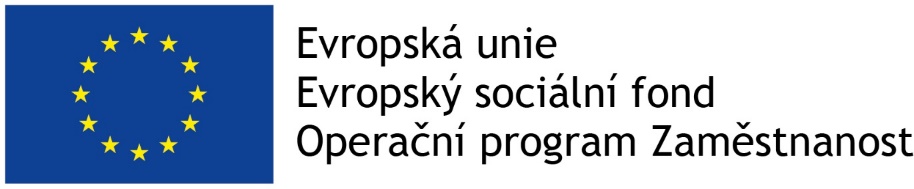 KOMUNITNÍ CENTRUM VLTAVOTÝNSKAvás zve naKomunitní kvízo Týně nad Vltavou16. května 2022 od 17:00 hod.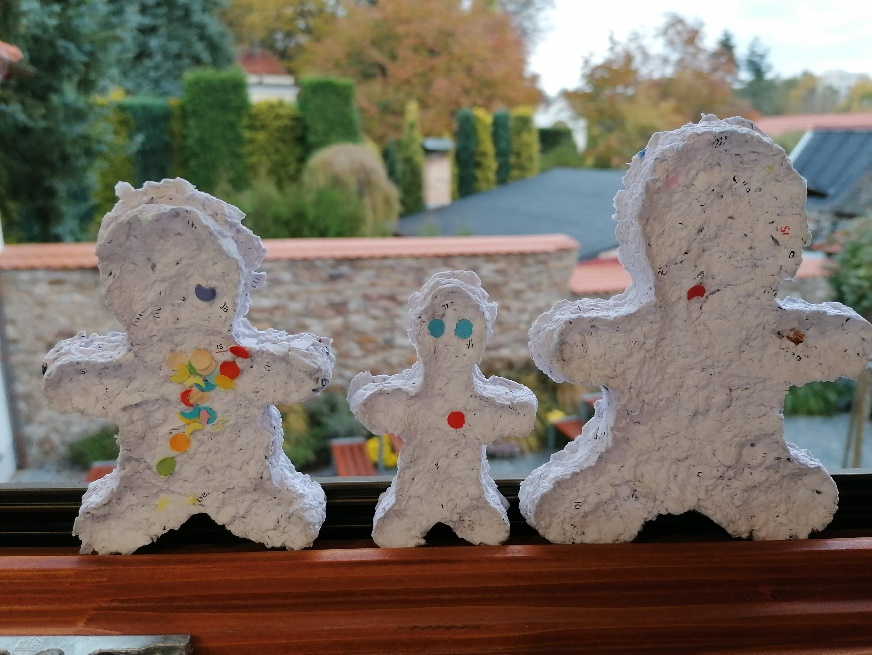 Komunitní centrum VltavotýnskaJiráskova 39, Týn nad VltavouPřijďte si zasoutěžit a prověřit svoje znalosti o městě Týn nad Vltavou a okolí. Jediné, co s sebou potřebujete, je tým o 2 až 6 osobách, chuť soutěžit a něco nového o městě, ve kterém žijete, se dozvědět. Těšíme se na vás.Akce Komunitní kvíz o Týně nad Vltavou je uskutečněna s podporou společnosti ČEZ a města Týn nad Vltavou.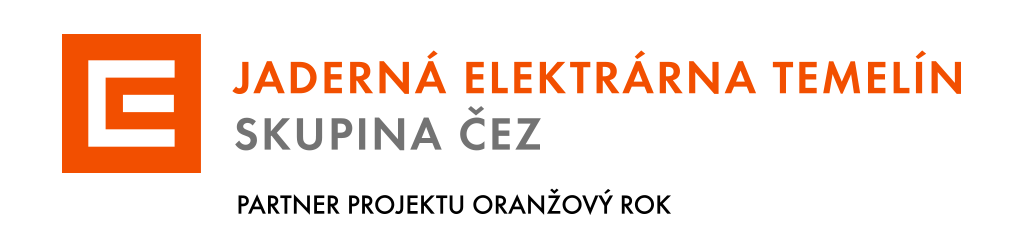 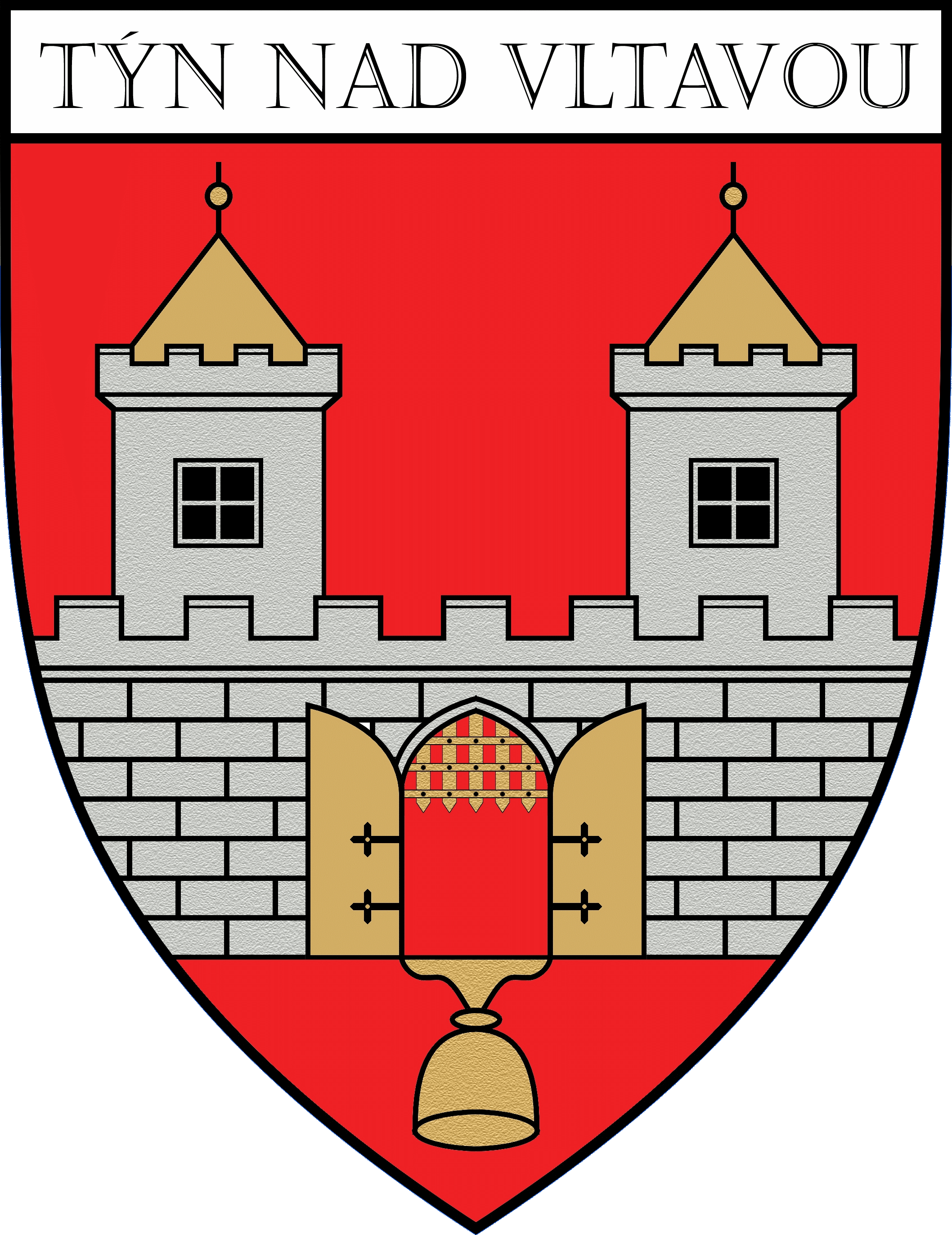 